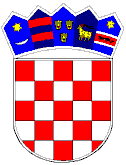 REPUBLIKA HRVATSKAVUKOVARSKO-SRIJEMSKA ŽUPANIJAOPĆINA TOVARNIKOPĆINSKO VIJEĆEKLASA: 021-05/21-02/08URBROJ: 2188/12-04/01-21-1Tovarnik, 15.12. 2021. POZIVVIJEĆNICIMA OPĆINSKOG  VIJEĆAOPĆINE TOVARNIK- svima -Na temelju članka 33. Statuta Općine Tovarnik („Službeni vjesnik“ Vukovarsko srijemske- županije, broj 3/21 ) i članka 60. Poslovnika Općinskog vijeća Općine Tovarnik („Službeni  vjesnik“   Vukovarsko srijemske- županije,  broj 3/21   ),  s a z i v a m5. SJEDNICUOPĆINSKOG VIJEĆA OPĆINE TOVARNIKkoja će se održati20.12. (  ponedjeljak   ) u  17 h, u vijećnici Općine Tovarnik	DNEVNI REDUsvajanje zapisnika sa 4. sjednice Općinskog vijeća Općine Tovarnik od 6.12.2021.Odluka o duljini trajanja koncesije za pružanje usluge sakupljanja komunalnog otpada na području Općine Tovarnik Odluka o stipendijama za akademsku godinu 2021/2022. Odluka o izmjenama i dopuna odluke o programu poticanja razvoja poduzetništva na području Općine Tovarnik  za 2021. god. Odluka o usvajanu  proračuna Općine Tovarnik za 2022. god.,  projekcija za 2023. i 2024. god. te plana razvojnih programa 2022-2024  kao sastavnog djela proračuna za 2022. god.Odluka o usvajanju Programa građenja komunalne infrastrukture  za 2022. god.Odluka o usvajanju programa održavanja komunalne infrastrukture za 2022. god. Odluka o usvajanju programa utroška sredstava od zakupa i koncesije poljoprivrednog zemljišta u vlasništvu RH na području općine Tovarnik za 2022. god. Odluka o usvajanju socijalnog programa za 2022. god. Odluka o usvajanju programa  javnih potreba u sportu, kulturi  i ostalih potreba civilnog društva za 2022. god.ŠumskiLegalizacijaProdaja kuća i stanova u vlasništvu RH Odluka o izvršenju proračuna Općine Tovarnik za 2022. god. Usvajanje analize stanja sustava civilne zaštite na području Općine Tovarnik u 2021. god. Usvajanje  smjernica  za organizaciju i razvoj sustava civilne zaštite na području Općine Tovarnik za razdoblje 2022 – 2025. god. Donošenje plana   razvoja sustava civilne  zaštite  na području Općine Tovarnik za 2022. godinuOdluka o određivanju pravnih osoba od interesa za sustav civilne zaštiteOdluka o osnivanju postrojba civilne zaštite Razno 	PREDSJEDNIK OPĆINSKOG VIJEĆADubravko BlaškovićZa vrijeme trajanja proglašene epidemije COVID-19, svi nazočni na sjednici Općinskog vijeća obvezni su pridržavati se posebnih preporuka i uputa Hrvatskog zavoda za javno zdravstvo (obvezna dezinfekcija ruku na ulazu u Vijećnicu,  obavezno nošenje zaštitnih maski za lice, covid potvrda kojom se dokazuje da je osoba preboljela, cijepljena ili testirana ) 